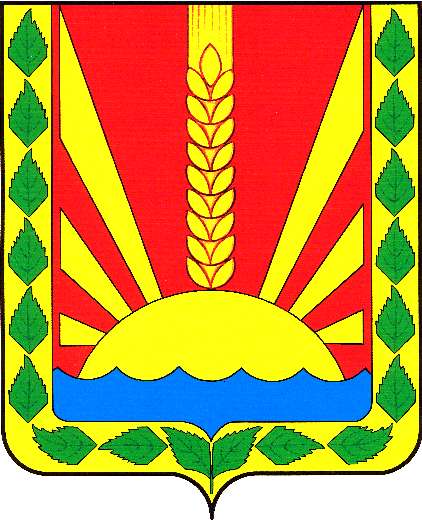 	Информационный  вестник Собрания представителей сельского поселения Шентала муниципального района Шенталинский  Самарской областиОФИЦИАЛЬНОЕ ОПУБЛИКОВАНИЕ          Собрание представителей сельского поселения Шенталамуниципального района Шенталинский Самарской области_____________________________________________________           ж/д_ст. Шентала, ул. Вокзальная, 20 тел. (8-84652) 2-16-57, тел/факс 2-19-57,e-mail:aspshentala@yandex.ru РЕШЕНИЕ № 20«16» февраля 2021г.                                         Об утверждении Отчета о деятельности органов и должностных лиц органов местного самоуправления сельского поселения Шентала муниципального района Шенталинский Самарской области в 2020 году.Рассмотрев  «Отчет о деятельности органов и должностных лиц органов местного самоуправления сельского поселения Шентала муниципального района Шенталинский Самарской области в 2020 году, руководствуясь Уставом сельского поселения Шентала, собрание представителейРЕШИЛО:1. Утвердить «Отчет о деятельности органов и должностных лиц органов местного самоуправления сельского поселения Шентала муниципального района Шенталинский Самарской области в 2020 году с оценкой удовлетворительно. (Приложение № 1). 2.Настоящее решение опубликовать в газете сельского поселения Шентала муниципального района Шенталинский Самарской области «Вестник поселения Шентала» и разместить на официальном сайте Администрации сельского поселения Шентала муниципального района Шенталинский Самарской области в информационно-телекоммуникационной сети «Интернет» по адресу: http://shentala63.ru/.3. Настоящее решение вступает в силу на следующий день после его официального опубликования.Председатель Собрания представителей сельского поселения Шенталамуниципального района ШенталинскийСамарской области                                                                                          Г.П. ГафароваГлавасельского поселения Шенталамуниципального района ШенталинскийСамарской области                                                                                          В.И. Миханьков      Приложение №1                               к Решению собрания представителей                                                                       сельского поселения Шентала                                                                                                                                                                м.р. Шенталинский Самарской области  от 16.02.2021г. №20Отчето деятельности органов и должностных лиц органов местного самоуправления сельского поселения Шентала муниципального района Шенталинский Самарской области в 2020 году.Уважаемые депутаты!  Уважаемые жители ст.Шентала!Основными задачами в работе Администрации сельского поселения остается исполнение полномочий в соответствии   с  Федеральным законом от 06.10. 2003 г.  № 131 «Об общих принципах организации местного самоуправления в Российской Федерации»,  Устава сельского поселения. Для обсуждения вопросов местного  значения и информирования населения о деятельности органов местного управления и должностных лиц на территории сельского поселения проводится конференция граждан. Данный отчет Главы сельского поселения заслушан депутатами собрания представителей сельского поселения и поручено Главе сельского поселения отчитаться за работу на конференции граждан  Шенталы. Хочу отметить, что такие встречи и отчеты - это жизненная необходимость, поскольку на них наглядно видно не только то, что уже сделано, но главное, что еще нужно сделать для наших жителей. Предоставляется возможность каждому жителю оценить  работу местной власти, обратить внимание Администрации на существующие проблемы, такая форма взаимодействия с общественностью и жителями в настоящее время очень важна и эффективна. Сегодня анализируя итоги  ушедшего года, должен признать, что  это был очень непростой год для нашего поселения во всех отношениях. Работа строилась в условиях распространения новой коронавирусной инфекции. Однако нельзя отрицать и того, что в 2020 году немало сделано для будущего динамичного  развития сельского поселения ж.д. ст. Шентала. К этому  мы стремимся, и это становится возможным благодаря повседневному труду наших жителей, взаимодействию всех ветвей власти – как исполнительной, так и представительной. Будет дан   анализ деятельности Администрации сельского поселения за  2020 год, отмечены положительные моменты, вскрыты недостатки в работе, обозначены проблемы, которые мы можем решить совместно с вами в 2021 году.
	Несмотря ни на какие  явления, приоритетом в работе Администрации поселения была и остается забота о повышении качества жизни жителей, которое включает в себя не только такие характеристики как уровень дохода, здоровья, образования, но и возможности организации досуга, комфортные жилищные условия, благоприятную окружающую среду.	Администрация поселения – это именно тот орган власти, который решает самые насущные, повседневные проблемы своих жителей. На 1 января 2021 года:	на  учете сельского поселения  числится - 2 874 хозяйства;население составляет - 5795 чел.; в том числе поселок Северный  17 человек;трудоспособное население – 3 279 человек;пенсионеров – 1 801 чел.;учащихся в  общеобразовательных школах   - 777;из них 536 учащиеся школы №1,   241 - школа № 2ШМУ-287чел.; неорганизованных  детей дошкольного возраста – 89;родилось -41 человек,  умерло - 97   человеквоспитанников детских дошкольных учреждений  - 325;браков 15, разводов 20;убыло 86 чел., прибыло 122 чел.Администрация сельского поселения Шентала работает с обращениями граждан.  За отчетный период   обратилось  более 300  человек по самым разнообразным вопросам,   касающиеся обслуживания дорог и очистке снега в зимнее время, по уличному освещению, улучшения жилищных условий, вопросам землепользования, по текущему ремонту многоквартирных домов, благоустройство, содержание прилегающей территории,  вопросы пожарной безопасности и другие;  большой процент (83% вопросов - решены положительно, 3% - ходатайства в районную администрацию, 14% даны разъяснения). Все обращения рассматриваются с выездом на место.В 2020 году уменьшилось количество обращений в Администрацию сельского поселения Шентала по сравнению с прошлым годом на 5 обращений (2018г. – 128, 2019г.123), так как была  продолжена работа по повышению оперативности рассмотрения обращений граждан.За отчетный период входящих писем поступило – 854 (в 2016г.- 857, в 2017г.- 762, 2018г.- 626, в 2019г. - 950), исходящих ответов- 1234 (в  2016г.-573,в 2017г. –1034, 2018г. – 586, в 2019 -  832).Осуществляется ведение похозяйственных  книг. Помимо бумажных носителей, документы оформляются в электронном   виде.Работники сельского поселения ежедневно работают с населением, выдают справки, справки о месте проживания и прописки, по вопросам принадлежности объектов недвижимости, о составе семьи, характеристики и иным вопросам.Было проведено  63 встреч с жителями поселения, в том числе 32 встречи в рамках советов многоквартирных домов.  Регулярно проводились собрания председателей советов МКД в администрации сельского поселения Шентала. Как всем известно, благополучие населения и   развитие сельского поселения во многом зависит от финансовой обеспеченности бюджета.  Формирование бюджета – наиболее важный и сложный вопрос в рамках реализации полномочий и является  главным финансовым инструментом для достижения стабильности социально-экономического развития сельского поселения и показателей эффективности.Главная  задача  бюджетной политики - это рациональное использование средств, ресурсов, привлечение инвесторов на территорию и что самое важное - грамотное выстраивание экономической и социальной направляющих. Постоянно вести учет и контроль за выполнением прогнозных значений показателей стимулирующих субсидий – это объем поступлений в местный бюджет собственных доходов. У нас дотационная территория и сбалансированность бюджета не простая задача. Ежегодно сельское поселение Шентала активно участвует в выполнении утвержденных показателей для получения в бюджет стимулирующих  субсидий для осуществления расходных обязательств по вопросам местного значения. За 2020год получено 3128 тыс. руб. стимулирующих субсидий; в 2019году получено 2016 тыс.руб., в 2018 году -  1 748,3 тыс. рублей.Доходная часть бюджета сельского поселения Шентала в 2020г. был принят в сумме  46 млн.857 тыс. рублей  (с учетом  областных субсидий  28млн. руб.). Исполнение составило 45 млн.  939 тыс. руб., что составляет 98.4%.;в 2019г. был принят в сумме  40 млн.064 тыс. рублей.Доля собственных налоговых  поступлений, в общем  объеме     сельского поселения, в 2020 г.  составила 13млн.426 тыс. рублей, при  плане13 млн. 240тыс. руб., что составляет 101 % от плана и  30 % от общей суммы доходов.  В 2019г. составила 14 млн.464 тыс. руб.; в 2018 г. - 11млн.880 тыс. рублей; в 2017году  - 11млн.732 тыс. рублей. Основными  доходными  источниками   явились поступления:- налог  на доходы физических лиц  в сумме -  6 млн.718 тыс. рублей при  плане    6 млн.820 тыс.рублей, что составляет98% от плана и 50%  от собственных налоговых  поступлений ;в 2019г. – 6 млн.483 тыс. руб.; в 2018г. -  6 млн.464 тыс. рублей,  в 2017 году 756 тыс. руб.;-  налог на имущество  физических  лиц 2 360  тыс. рублей из плана 2 358 тыс. рублей, что составляет 95%,в 2019г. -  2 203 тыс. руб.; в 2018 году 1265 тыс.руб.- налог на землю физических лиц  1 млн. 874 тыс. рублей из плана 2 млн.074 тыс. рублей, что составляет 90%,в 2019г. – 2 804 тыс. руб.; в 2018 году составила 2 млн. 087 тыс. руб., в  2017 год сумма  -2 млн. 814 тыс.руб.По увеличению собственных доходов в отчетном финансовом году администрация сельского поселения Шентала  провела большую работу:1.	Проведен мониторинг подлежащих к уплате и уплаченных сумм налога на доходы физических лиц.2.	Организация  контроля  за своевременностью уплаты налогов налогоплательщиками,  за состоянием недоимки по платежам в бюджет поселения,  собираемости налоговых платежей  и  состоянием налоговой базы.3.	Индивидуальная  работа  с налогоплательщиками,  допускающими недоимку.4.	Выдача квитанций на уплату имущественных налогов налогоплательщикам, не получившим по различным причинам своевременно налоговые уведомления.5.	Мероприятия по актуализации налогооблагаемой базы:•	Проведен анализ налогооблагаемой базы по налогу на имущество и земельному налогу за 2020 год;•	Выявлено 6 земельных участков, при предъявлении налога на уплату по которым допущены ошибки в указании ОКТМО, направлено письмо в Межрайонную ИФНС России № 17 по Самарской области.Эта работа ежедневная, поэтому на 2020 год администрацией сельского поселения  утверждены плановые мероприятия  по достижению прогнозных значений  доходной части бюджета и взысканию  задолженности  по налогам. По состоянию на 1 января 2021г. задолженность по налогам  составляет:  налог на имущество –  440 835   рублей;           земельный налог – 452 542 рубля;	           транспортный налог –2 834 тысячи  рублей.Безвозмездные поступления в доходной части бюджета поселения составили 33 млн.617 тыс. рублей или 69 %(в 2019г. – 13 млн. 163 тыс. руб.;  в 2018 г. - 18 млн.864 тыс. руб.; в 2017 году -28 млн. 827тыс.рублей), в т.ч.  дотации бюджетам сельских поселений на выравнивание бюджетной обеспеченности поступило 3 128тыс.рублей,(в 2019 г. – 2 млн. 435 тыс. руб.; в 2018 г. - 4 млн. 830 тыс. руб., в 2017 году  -4  млн. 250 тыс. рублей.)Исполнение расходной части  бюджета составило 47 006тыс.рублейпри  плане47 515тыс.рублей или 99%.Расходная часть бюджета сельского поселения Шентала  условно разделена на программную и не программную части. Сумма расходов не программной части составляет  802 тыс. рублей,     программной части –46 204 тыс. рублей.Выдано субсидии физическим лицам на развитие сельского хозяйства 49 200 руб. за содержание коров в личных подворных хозяйствах из расчета 1 200 руб. за 1(одну) корову.Программная часть расходов  бюджета сформирована на основании муниципальных  программ: 1.	Программа "Комплексное развитие систем транспортной инфраструктуры  сельского поселения Шентала муниципального района Шенталинский Самарской области" на 2018-2022 годы и на период до 2033 года2.Программа "Комплексное развитие систем коммунальной инфраструктуры  сельского поселения Шентала муниципального района Шенталинский Самарской области" на 2018-2022 годы и на период до 2033 года3.Программа "Комплексное развитие социальной инфраструктуры  сельского поселения Шентала муниципального района Шенталинский Самарской области" на 2018-2022 годы и на период до 2033 годаЗначительный удельный вес имеют расходы на жилищно-коммунальное хозяйство, общегосударственные  вопросы,   национальную экономику.Основная статья расходов бюджета нашего сельского поселения – это использование финансовых средств на благоустройство и санитарное содержание сельского поселения, куда входят такие виды деятельности как  ремонт и содержание дорог местного значения, организация  уличного освещения,  озеленение территории, благоустройство  скверов, аллей,  содержание мест захоронения, содержание в чистоте   улиц, площадей т.д.Основные направления работы сельского поселения Шентала:1. Вопросами  жилищно-коммунального хозяйства на территории сельского поселения занимаются муниципальное предприятие «Шенталинское ПОЖКХ», который представляет организациям и населению ст. Шентала следующие виды коммунальных и жилищных услуг:- холодное водоснабжение;- теплоснабжение (отопление);- вывоз ЖБО;- утилизации ТБО IV и V класса на полигоне ТБО рядом с д. Новая Шентала;- обслуживание КИП и А газовых котельных;- помывка в муниципальной бане;- выделение специального транспорта организациям и частным лицам по заявкам.На предприятии работают 66 человек, в их числе 1 руководитель, 19 специалистов и 46 рабочих.Общий объем работ и услуг за 2020 год организацией выполнен на сумму 50,7 млн. рублей. ВодоснабжениеВодоснабжение ст. Шентала осуществляется от четырех водозаборных скважин, работающих круглосуточно по графику в зависимости от потребности и величины водоразбора. Объём воды поднятой для реализации населению за 2020 год составляет 326,1 тыс.м3, из которых 98,2 тыс.м3 реализовано абонентам, величина потерь при транспортировке воды составляет 179,3 тыс.м3, или 55% от всего объема поднятой воды. Специалистами участка водоснабжение проводится большой объём работы по поддержанию оборудования и водопроводных сетей в технически исправном состоянии. Заменены отдельные участки магистральных трубопроводов водоснабжения по улицам: Вокзальная, Канашская, общей протяженностью до 250 метров. Произведена замена трёх насосов на водозаборах. Проводится постоянная работа по заявлениям и обращениям абонентов.От проживающего на территории ст. Шентала населения, численностью 5795 человек, услугой центрального водоснабжения пользуются в 2209 домовладениях, это около 38 % населения.Произведено товаров и услуг по участку водоснабжение на сумму 8 млн. 52 тысячи рублей, при этом произведено затрат на сумму 9 млн. 771 тысяча рублей. Убыток от данного вида деятельности составляет сумму 1 млн. 719 тысяч рублей.ТеплоснабжениеВ хозяйственном ведении МП «Шенталинское ПОЖКХ» находятся 11 котельных. На территории ст. Шентала эксплуатируются 9 котельных, два из которых промышленные и 7 миникотельных. Общая площадь отапливаемых объектов на ст. Шентала составляет 62,8 тыс.м2, протяженность тепловых сетей в двухтрубном исчислении 6 км. 800 м. В течение последних двух лет несколько частных домов отказались от услуг центрального теплоснабжения и перешли на индивидуальные источники теплоснабжения.Большая работа проведена в 2020 году по замене магистральных  трубопроводов теплоснабжения и замене тепловой изоляции тепловых сетей. Произведена замена труб протяженностью более 200 метров в двухтрубном исчислении. Основные работы проводились по улицам Вокзальная, Журавлева и Свердлова. Произведено товаров и услуг по участку теплоснабжение на сумму 32 млн. 106 тысяч рублей. Произведено затрат на сумму 30 млн. 435 тысяч рублей. Доход от данного вида деятельности составил сумму 1 млн. 671 тысяча рублей.Утилизация ТБО на ПолигонеПроизведено услуг в сфере деятельности по обращению с отходами на сумму 2 млн. 241 тысяча рублей, при этом произведено затрат на сумму 831 тысяча рублей. Прибыль от данного вида деятельности составила сумму 1 млн. 410 тысяч рублей.Вывоз ЖБООтдельно надо рассказать об услугах по вывозу жидких бытовых отходов. Данная жилищная услуга - это самый убыточный вид деятельности, ввиду объективных факторов, как не герметичность жижесборников и старая техника, на восстановительный ремонт которой производится много затрат.Сообщаю, что МП «Шенталинское ПОЖКХ» начисляет плату за услугу по вывозу жидких бытовых отходов абонентам – физическим лицам, проживающим в многоквартирных домах, исходя из объёма жидких бытовых отходов фактически вывезенных за учетный период. Вывоз ЖБО осуществляется в соответствие подаваемым заявкам и по факту вывоза оформляется акт с расчётом объема вывезенных жидких бытовых отходов.Произведено услуг по вывозу ЖБО на сумму 3 млн. 328 тысяч рублей, при этом произведено затрат на сумму 4 млн. 936 тысяч рублей. Убыток от данного вида деятельности составил сумму 1 млн. 608 тысяч рублей.Управляющая организация общество с ограниченной ответственностью «Наш дом» продолжает работу по содержанию, ремонту и техническому обслуживанию общего имущества 49  многоквартирных домов.За прошедший год нашей управляющей организацией были оказаны услуг на сумму                2 млн.500 тысяч руб. и произведены нижеследующие работы, в том числе и в рассрочку:- ремонт подъездов домов и укладка половой плитки - ремонт панельных швов фасадов - ремонт отопительных систем МКД- ремонт водопроводных и канализационных стояков - прочистка коллекторных труб между колодцами с использованием автотранспорта МП «Шенталинское ПОЖКХ»- частичный ремонт мягкой кровли и частичная замена износившегося шиферного покрытия, ремонт примыканий вентиляционных каналов к кровле - установка пластиковых тамбурных дверей - установка нового и проведение аттестации 5 действующих узлов учета тепловой энергии- ремонт задвижек на общедомовой теплотрассе- замена вышедших из строя приборов учета холодного водоснабжения- установка дренажного насоса для откачки грунтовых вод из подвального помещения дома №73 по ул. Вокзальная, что привело к экономии денежных средств на лицевом счете дома- устройство входных козырьков и боковин под ними для обеспечения безопасности жителей в зимний период     Также в постоянном режиме проводятся работы по установке новых и замена вышедших из строя энергосберегающих датчиков движения и датчиков шума на осветительные приборы в подъездах; установка доводчиков на входные двери подъездов, частичный ремонт информационных стендов в подъездах жилых домов.     Двери в подвальные и чердачные помещения заменены либо отремонтированы, оснащаются решетчатыми дверями для возможности проветривания без нарушения закона о соблюдении антитеррористической безопасности.     В течение зимнего периода регулярно по мере необходимости проводится очистка кровли и козырьков над входами в подъезды всех домов от снеговых шапок и наледей. Для предотвращения образования наледи на металлической кровле и для обеспечения безопасности граждан в 2020 году проведены работы по установке электрического нагревательного кабеля на металлические скатные крыши 3 домов.     При возникновении необходимости проводится откачка грунтовых вод из подвальных помещений.     При поступлении заявок от жителей, в том числе и частного сектора, устраняются засоры в канализационных системах, которые возникают по причине попадания в системы по вине жителей инородных предметов, таких как ветошь, влажные салфетки, предметы личной гигиены, а также вследствие отложения на стенках труб жира и остатков бытовой химии.       По итогам 2020 года проведены очередные  общие собрания собственников жилых помещений в  многоквартирных домах в заочной форме, на которых управляющая организация отчиталась за проведенные в 2020 году работы, определились планы работ, утвердились тарифы оплаты содержания общего имущества на 2021 год.      О текущей работе управляющей организации, об изменениях в  действующем законодательстве в сфере ЖКХ можно получить сведения на информационном стенде в офисе ООО «Наш дом». Там же в открытом доступе находятся финансовые отчеты по лицевым счетам многоквартирных домов. По итогам прошедшего года задолженность собственников по оплате содержания и ремонта общего имущества перед управляющей организацией возросла и составляет порядка двух миллионов рублей. Ведется работа по взысканию задолженностей в судебном и досудебном порядке.     Сотрудниками компании предоставляются консультации всем собственникам, обратившимися за информацией в области системы жилищно-коммунального хозяйства.      В управляющей организации работает круглосуточная аварийно-диспетчерская служба, номер телефона которой размещен на платежных документах и на информационных стендах.     В каждом доме на общих собраниях собственников работают  домовые советы во главе с председателями, работа которых становится всё более активной. Управляющая организация тесно сотрудничает с советами домов, а также с собственниками жилых помещений. Под руководством советов МКД жители благоустраивают свои дома и  придомовые территории, участвуют в субботниках, составлении планов работ и распределении денежных средств дома, а также контролируют проводимые управляющей организацией плановые и аварийные работы. Председатели советов МКД принимают участие в ежемесячных видеоконференциях, проводимых Общественной Палатой Самарской области.      Руководитель и сотрудники управляющей организации участвуют  в обучающих семинарах и конференциях. 2.В  связи с изменениями в жилищное законодательство в части капитального ремонта жилого фонда, соответствии с положениями ЖК РФ,  в Самарской   области принят закон «О      проведении капитального ремонта общего имущества в многоквартирных домах, расположенных на территории Самарской  области». Постановлением Правительства Самарской области №216 от 06.04.2017г. внесены изменения в региональную программу на плановый период на 2014-2053 годы. Региональная программа капитального ремонта, устанавливает  перечень многоквартирных домов на территории Самарской  области, подлежащих капитальному ремонту в 2014-2053 годах, перечень работ, производимых в рамках капитального ремонта.  Работает Некоммерческая организация «Региональный оператор Самарской области «Фонд капитального ремонта».  В задачи,  которого входит:  накопление взносов на капитальный ремонт на счете фонда;  финансирование расходов на капитальный ремонт; заключение договоров с подрядчиками на выполнение работ по капитальному ремонту общего имущества в МКД;  открытие специальных счетов в случае принятия такого решения собственниками помещений. Третий год ни одного дома не ремонтировалось.В 2020 году  показатели по собираемости накопления взносов в фонд капитального ремонта составили   92,45%..В 2018г. собираемость составляла 91.44%. За период с 01 августа 2014 года по 31 января 2020г. начислено 11млн. 318 тысяч 582 руб.30 коп.,  оплачено 10 млн. 464 тысячи  139 руб. 74 коп. Исходящий остаток составляет 854 тыс. 442 руб. 56 коп.   Это совместная в тесном контакте работа с председателями МКД, с управляющей организацией ООО «Наш дом».Также Постановлением Правительства   установлен минимальный размер взноса для собственников жилья на капитальный ремонт в размере 6р.28к. на каждый кв.м. Все  многоквартирные дома включены в эту программу.Еще один вопрос возникает сегодня по обслуживанию МКД, это содержание придомовых территорий.Навели порядок   на дворовых территориях, где   разместили   детские игровые площадки, скамейки для отдыха, но никто не хочет содержать детские площадки в чистоте и порядке. Как решить данную проблему? На мой взгляд, необходимо передать  на договорной основе на содержание  МКД. Если только когда сами жители будут отвечать за состоянием, тогда будет порядок.С жителями, имеющими  гаражи и бани, заключено 190 договоров аренды. Один квадратный метр аренды составляет (гаражи 30руб. 76 коп., бани и сараи 10 руб.00 коп.).3.  Вопрос содержания дорог местного значения сельского поселения – один из сложнейших в решении, поскольку требует значительных затрат.На территории сельского поселения Шентала находятся дороги областного и местного значения. В доходной части бюджета формируются  доходы от уплаты акцизов на  нефтепродукты,  рассчитанные Министерством транспорта и автомобильных дорог Самарской области на основании протяженности автомобильных дорог местного значения. Дорожный фонд в 2020 году был запланирован  в сумме 1млн.753 тыс. руб.     поступило 1 млн. 753тыс.руб., в 2019 году расход составил 1 млн. 757 тыс. руб., в 2018 году  расход составил 1 млн. 757 тыс.руб.; в 2017 год  расход составил 1 млн.947тыс.руб.За счет дорожного фонда проводились  работы по содержанию дорог местного значения.В рамках реализации программы "Развитие транспортной системы Самарской области (2014 - 2025 годы)" подпрограммы "Модернизация и развитие автомобильных дорог общего пользования местного значения в Самарской области"  сельскому поселению Шентала были выделены финансовые средства   из областного бюджета   в объёме 23, 8 млн. рублей  на капитальный ремонт дорог. Установили дополнительные дорожные знаки в связи с строительством асфальтированных дорог по улицам Свердлова, Кирова и Чкалова. Построены новые тротуары по ул. Советская и Журавлева. Произведен ремонт  на  дорогах  по ул.Карьерная и Промышленная. В планах на 2021г. строительство асфальтированных дорог по улицам Чехова, Пионерская и Промышленная. В связи с выделением дополнительных денежных средств данная улица включена в план. Будет построены тротуары по улицам Лесная с выходом на улицу Чкалова и с улицы Чкалова до СОШ №2 ул. Победа. Протяженность ямочного ремонта дорог составил 4,3 км на сумму 99 667,00 рублей. Наиболее актуальной темой для нашего поселения является приведение дорог в нормативное состояние.В весенне-летнее время проводили  грейдерование  дорог, нанесение горизонтальных разметок на дорогах, установка дорожных знаков. В зимнее время года очистка дорог, тротуаров  от снега, вывоз снега с улиц Советская и Вокзальная. В 2020 году израсходовано средств  на  содержание дорог местного значения 2 млн.794 тыс.руб., в  т.ч. за счет дорожного фонда 1 млн. 753 тыс.руб.; в 2019 году израсходовано средств 4млн.136 тыс.руб.; в 2018 году израсходовано   3 млн.837 тыс.руб.; в 2017 году  расход составил 3 млн. 596,3 тыс. руб.Для пропуска весенних паводковых вод заранее открываем все канавы, трубы и со стороны жителей не было жалоб. Жители сами подсказывают, как лучше провести данную работу. Все обращения были исполнены.4.Следующая деятельность работы администрации сельского поселения - это  организация  уличного  освещения. Техническое обслуживание линий электроснабжения по договору   осуществляет АО «Самарская сетевая компания».  Обслуживается  57 км линий уличного освещения.Расходы бюджета сельского поселения на техническое обслуживание составили 92 тыс. рублей.В 2020 году АО  ССК закончила ремонт трансформаторов  по  ул. Победа, Чехова.На сегодняшний день   из   515 светильников, светодиодные составляют 430  шт.Расходы за уличное  освещение  в 2020 г. составили 2 млн. 272 тыс. руб. (использовано 252 467квт/ч).Расходы за уличное  освещение  в 2019 г. составили 2 млн. 651 тыс. руб. (использовано 299 176 квт/ч);израсходовано на 46 709 квт/ч меньше, в2018 г. -  2 млн. 949 тыс. руб. (использовано 388 740 квт/ч.);в2017 году  расход составил  2 млн. 867 тыс. руб.;в 2016 г. -  2 млн. 630тыс. руб.С нашей стороны,  кроме замены ламп были внесены некоторые коррективы в программу включения и выключения света, что дало положительные результаты в виде экономии потребления.  Поэтому в рамках мероприятий по развитию системы наружного освещения территорий, необходимо  продолжить  работу по   замене оставшихся 85 светильников  на светодиодные.5. Работа по благоустройству территорий  должна стать  заботой каждого жителя.Утверждены Правила благоустройства на территории сельского поселения Шентала муниципального района Шенталинский Самарской области. В апреле – мае  и сентябре – октябре месяцы ежегодно проводятся месячники  по благоустройству. Принято постановления «О проведении месячника по благоустройству и санитарной очистке территории сельского поселения Шентала», утверждена и работает Подпрограмма "Благоустройство территории сельского поселения Шентала муниципального района Шенталинский на 2015-2020 годы"Поэтому важным направлением органов местного самоуправления является осуществление мероприятий, направленных  на  организацию работы по очистке, благоустройству и озеленению  территорий поселения. На основании Постановления,  в целях улучшения  экологической обстановки на территории сельского поселения   был создан штаб  по благоустройству и улучшению санитарного состояния,   определены  и закреплены территории сельского поселения за предприятиями, организациями и учреждениями всех форм собственности.  Информация о закреплении  территорий была доведена  до  исполнителей. Сельское поселение приложило очень большие усилия по очистке улиц. Приходилось ходить по домам и заставлять убирать мусор около домов, скосить сорную растительность. По всем улицам была проведена данная работа.В 2020 году было  израсходовано средств  на реализацию муниципальной долгосрочной целевой программы «Благоустройство территории сельского поселения Шентала   на  2015-2020 годы» в сумме10 млн.763 тыс. руб., в 2019году – 12 млн. 855 тыс. руб.;  в 2018 г.- 11млн.374 тыс. руб.; в 2017 году было израсходовано 9 млн.477тыс. руб. Средства были направлены на сбор и вывоз мусора, ликвидацию свалок, на  спилку и уборку деревьев, содержание кладбищ, посадку, уход и полив цветов и на др. виды хозяйственных работ.С каждым годом улучшается качество благоустроенных территорий  в сельском поселении, элементов фасадов многоквартирных домов, установка малых архитектурных форм, ремонт заборов,  входных дверей, навесов над входами.		Все мы хотим жить лучше и  мечтаем, чтобы наш двор, наша улица, наше поселение  стало чище и краше. Но кто-то об этом только мечтает и ждет, а кто-то действует. 	Радует тот факт, что большая часть населения активно наводит порядок на своих участках, облагораживает и озеленяет свои территории.  В рамках национального проекта "Жильё и городская среда",  "Комплексное развитие сельских территорий»", "Образование" в 2020году выполнены работы по благоустройству следующих общественных территорий: обустроена  Центральная площадь  ж.д. ст. Шентала по улице Советская;- построена спортивная площадка для сдачи норм ГТО на территории СОШ№1;- универсальная спортивная площадка на территории СОШ№2;                                                                                                                              -благоустроен родник  по ул. Пищепрома;- обустроены площадки накопления ТКО 5 шт. на мусульманском и христианском кладбищах;- организация пешеходных коммуникаций (устройство тротуара);- организация пешеходных коммуникаций (установка светофоров 3 шт.) возле образовательных учреждений;В 2020 году начали подготовку общественной территории с участием населения по улице Вокзальная, где планируется подготовить Парк отдыха, важно участие каждого коллектива и каждого жителя и призываю население  проявлять инициативу. А инициатива населения всегда найдет поддержку у власти. Постановлением Правительства Самарской области от 17.05.2017г. №323 утверждена государственная программа  Самарской области «Поддержка инициатив населения  муниципальных образований в Самарской области» на 2017 – 2025 годы, целью которой является вовлечение населения в развитие их территорий. Глава м.р. Шенталинский Лемаев А.М. обращает особое внимание необходимости советоваться с людьми, какие объекты реализовывать, и как их воплощать в жизнь. Считаю, что  проведенные работы по благоустройству будут  радовать жителей, ведь вся эта работа нацелена на их благо. Местное самоуправление обеспечивает населению возможность самостоятельно решать вопросы местного значения. Как никогда актуальна фраза "Не ждать, а действовать!".Жители  многоквартирных домов:ул. Куйбышева, дома№7;13; ул. Журавлева, дома № 1. 3, 4, 6, 9,14, 18;ул. Заводская, дом №42, 44; ул.Канашскаядома№57,59;ул. Сосновая, дом 31;ул.Л.Толстовадома №43 и 49; ул.Вокзальная, дома  55,71 и другие содержат прилегающие территории в чистоте и порядке, где сажают цветы и благоустраивают  дворы.Но, нужно, чтобы   жители активнее   взяли   на себя ответственность в озеленении   территорий, в разбивке  цветников, чтобы каждый житель возле своих дворов, сделал так, как делают это многие  наши жители. Приятно смотреть на красивые клумбы и цветники, на высаженные зеленые насаждения  в личных подворьях. Посадили цветы на фонтане, на сквере по ул. Советская, Вокзальная, Ленина, Журавлева, Канашская  и на ФОКе.  И в течение летнего периода был организован своевременный полив и уход за ними.  Отрадно, что каждый год сельское поселение совместно с организациями благоустраивают территории  райцентра: ДЭУ, СВГК, СОШ №1, СОШ №2, ЦРБ, ЦСО, ЦЗН, ССК. И на Новогодние праздники  выше названные предприятия  принимают самое активное участие в оформлении своих зданий и прилегающей территории.С  целью недопущения  аварийных ситуаций при падении старых  деревьев, угрожающих    жизни людей, а также по заявлениям жителей  убирали  старые деревья.  Свалили  два дерева по ул. Журавлева, дом 5, который угрожал крыше дома. Данная проблема была поднята на последнем сходе граждан в 2020 году.Для санитарного поддержания территории сельского поселения по всем улицам вдоль дорог скашивали сорную  растительность. Население все больше убирает  около домов и в летнее время скашивает траву.Сельское  поселение регулярно проводит  работы по поддержанию порядка на кладбищах.  Постоянно убирался и вывозился  мусор. Проводили субботники в год несколько раз, но население принимает участие очень плохо. Если перед Троицей  нет вопросов, то весной и осенью приходят одни и те же.Останавливаясь на санитарном порядке  в  соответствии с Соглашением, заключенным с Министерством энергетики и жилищно - коммунального хозяйства Самарской области от 01.11.2018г.,  с 01 января 2020 года  перевозчиком твердых коммунальных отходов на территории  сельского поселения Шентала является  ООО «Экотранс». Если в начале года возникали вопросы по вывозке ТКО (не было контейнеров), чтобы снять напряженность по данному вопросу пришлось купить 30 шт. мусоросборников и расставить по улицам. В этом году купили еще  40 шт. мусоросборников, которые будут установлены по улицам. Заваливаем строительным  мусором  около контейнеров,  бросаем   кульки  с мусором  в  центре  села,   на  обочинах  дорог.Говоря  о санитарном состоянии, будьте  самокритичны и требовательны,  посмотрите на себя со стороны.  И тогда  чистота и порядок станет      нормой жизни для наших граждан. Ведь, как говорится, порядок бережет время.Для решения проблем благоустройства требуется отлаженная система, но  заботу о чистоте, должны проявлять сами жители. Поселение – наш дом, поэтому долг каждого жителя думать о будущем и не загрязнять территорию бытовыми отходами.7.Проводилась работа с гражданами с целью информирования о необходимости сдачи в эксплуатацию построенных жилых домов и оформления документов. За 2020 год введено в эксплуатацию 23дома ИЖС общей площадью 1909 кв.м.  8.  В 2020 году сельское поселение продолжила  выполнение  переданной части федеральных полномочий по ведению первичного воинского учета. Всего в штате 1 единица. Работа специалиста по ведению первичного воинского учета заключается в сверке данных воинов в запасе, первичная постановка на учет призывников, мобилизационная работа.   Содержание отдела по ведению первичного воинского учета осуществляется за счет средств федерального бюджета.На первичном воинском учете состоит  1387 граждан, пребывающих в запасе и граждан, подлежащих призыву  на военную службу, в том числе граждан, подлежащих призыву на военную службу – 154 человека, из них уже призвано в ряды Вооруженных сил –  11 человек.  Проходят службу по контракту  - 1 человек.  Офицеров запаса- 81 человек. За отчетный период поставлено на воинский учет 53 гражданина, снято с учета 50 граждан. Первичный  учет  поставлено– 38 чел.  Получено  субвенций  из федерального бюджета в сумме   236.1 тыс. рублей на содержание  военно- учетного стола. В 2019 году – 224.1 тыс.руб.; в 2018 году - 207,9 тыс. рублей.9.В структуре органов местного самоуправления муниципального образования ведущая роль принадлежит представительному органу Собранию представителей сельского поселения, так как именно он представляет интересы населения муниципального образования и принимает от имени населения  решения. В 2020 году состоялись выборы депутатов собрания представителей сельского поселения, которые потом уже на конкурсной основе избрали Главу сельского поселения. Из 10 депутатов  5 депутатов избраны впервые. За 2020 год проведено 20 заседаний и принято 37 решений. И перед депутатами стоит задача, которую поставил Глава  муниципального района, активизировать  работу с избирателями в округах, знать проблемы жителей округа и способствовать их решению совместно с исполнительной властью,  что приведет к росту доверия людей к власти. Данная работа началась. Во всех 10 округах с участием депутатов провели собрания, где услышаны существующие проблемы и над которыми нам вместе надо работать.    Одним из основных инструментов укрепления местного самоуправления  является установление информационной  прозрачности  процесса функционирования   органов местного самоуправления.  Деятельность всех представителей власти без исключения должна стать открытой и доступной для общественного контроляДеятельность  Собрания представителей  осуществлялась по следующим основным направлениям:- нормотворческая деятельность по дальнейшему формированию и совершенствованию нормативной правовой базы в области социальной, экономической, бюджетной политики;- осуществление контрольных функций за исполнением органами местного самоуправления и их должностными лицами полномочий по решению вопросов местного значения и др.Собрание депутатов сельского поселения  Шентала  тесно сотрудничает с Собранием представителей муниципального района.На заседаниях собрания представителей выносятся на обсуждение вопросы по благоустройству территории, создании условий для жизнедеятельности населения сельского поселения.Депутаты Собрания   представителей  сельского поселения принимают участие в жизни  поселения, в проводимых культурно-массовых мероприятиях, благоустройстве территории поселения.10.В сельском поселении Шентала принята Муниципальная программа "Основные направления молодежной политики, развитие физической культуры и спорта на территории сельского поселения Шентала муниципального района Шенталинский Самарской области на 2015-2020 годы". Цель этой программы - создание благоприятных условий для гражданского становления и социальной самореализации, культурного, духовного  развития молодежи села, а также развития на территории поселения физической культуры и массового спорта.Организация проведения официальных физкультурно-оздоровительных и спортивных мероприятий поселения, привлечение широких масс населения к занятиям физической культурой, является правом и обязанностью органов местного самоуправления сельского поселения Шентала. Спортсмены поселения принимают самое активное участие во всех районных и областных спортивных мероприятиях.Открытие физкультурно-оздоровительного комплекса,  привело большое количество нашего населения к занятиям спортом и стремлению вести здоровый образ жизни – 1411 чел., в 2018г. было 824 чел. В рамках принятых программ в 2020 году сельским поселением Шентала по заключенным  договорам с ГКУ ЦЗН муниципального района Шенталинский были трудоустроены безработные граждане и подростки. Так по программам:  «О совместной деятельности по организации временного трудоустройства безработных граждан, испытывающих трудности в поиске работы»  было трудоустроено 2 гражданина; «О совместной деятельности по организации общественных работ»  было трудоустроено 5 граждан;«О совместной работе по организации временного трудоустройства несовершеннолетних граждан в возрасте от 14 до 18 лет» в  2020 г. было трудоустроено 17 несовершеннолетних граждан.Все указанные лица выполняли работы по благоустройству территории сельского поселения Шентала. Также в сельское поселение отделом судебных приставов Шенталинского и Исаклинского районов направлено 13 человек и  филиалом ФКУ УИИ УФСИН России по Самарской области в течении 2020 г. направлялись лица для отбытия наказаний в виде обязательных работ 3 человека. Данные лица  выполняли работу по благоустройству территории сельского поселения Шентала.11. Для обеспечения правопорядка во время проведения культурно-массовых и иных мероприятий с большим скоплением людей, в выходные и праздничные дни сельским поселением  создан отряд дружинников содействия полиции в количестве 9 человек. Одним из основных направлений деятельности ДНД и участковых уполномоченных полиции является профилактическая работа, предотвращение различных правонарушений, в том числе совершаемых лицами злоупотребляющими алкоголем. Контроль и профилактика - становятся основными и наиболее эффективными инструментами в борьбе с бытовой преступностью. Членами ДНД являются  сотрудники   предприятий и организаций райцентра.   Отряд осуществляет  патрулирование общественных мест на территории поселения  совместно с участковыми уполномоченными полиции.  Финансирование осуществляется за счет  местного бюджета.Так членам ДНД выплачено  вознаграждение  116 тыс. рублей с местного бюджета.Каждый член дружины застрахован в  «Росгосстрахе»  от несчастного случая на гарантированную сумму – на 120тыс.руб.12.Сельское поселение  свою работу строит и проводит гласно, открыто. Кроме того, мы надеемся на обратную связь с населением с конкретными предложениями по улучшению деятельности сельского поселения.Для повышения уровня информированности населения о деятельности сельского поселения, повышения доверия общества к власти, а также упрощения процедуры получения информации действует  официальный сайт Администрации сельского поселения ШенталаНа страницах сайта Вы сможете ознакомиться с правовыми основами нашей деятельности, с работой  администрации, быть в курсе событий, происходящих в поселении, а также получить другую  полезную информацию. адрес сайта: shentala63.ruТакже периодически издается бесплатная информационная газета «Вестник поселения Шентала» учрежденная Собранием представителей сельского поселения Шентала, которая также размещается на официальном сайте поселенияИнформационная работа с населением снизила количество негативных сообщений в социальных сетях, что говорит о понижении уровня социальной напряженности.  Пройдет Всероссийская перепись населения 2020 года (ВПН-2020), который проводится не реже чем один раз в десять лет. Предыдущая перепись населения состоялась в 2010 году. Перепись 2020 года поможет оценить масштаб перемен и станет ценным источником знаний о структуре российского общества. К этому времени необходимо привести в порядок адресное хозяйство каждого дома.2021 год потребует от власти максимальной  ответственности для  реализации поставленных сегодня задач  – улучшение качества жизни населения с реальными результатами, которые жители сельского поселения смогли бы оценить по достоинству.  Сохранить реализацию национальных проектов на территории поселения - мы сможем только вместе «Единой командой» с поддержкой всех жителей поселения – этого ждут жители, это диктует и  время «работать для общества, для людей,  для родного нашего края».2020 год стал годом воплощения в жизнь разработанной стратегии развития района. Сегодня мы концентрируемся на решении важнейших задач, поставленных Президентом РФ В.В. Путиным и Губернатором Д.И. Азаровым. Нет необходимости формулировать цели и задачи заново. Они определены Указом Президента "О национальных целях и стратегических задачах развития Российской Федерации на период до 2024 года".Именно национальные проекты  предполагает консолидацию усилий всех уровней и ветвей власти, представителей гражданского общества и конечно же, бизнеса на их реализацию.Реализация национальных проектов - это реальные позитивные изменения, которые должны произойти в жизни каждого человека, каждой семьи. Мы должны сделать так, чтобы каждый житель района почувствовал качественные изменения в своей жизни, а это действительно наше с вами общее дело, общая ответственность и возможность сделать нашу жизнь лучше. Сделать так, чтобы люди жили долго и счастливо.Очень важно, чтобы неравнодушных жителей района стало больше.Со всеми службами и отделами администрации муниципального района Шенталинский, предприятиями и организациями, работаем в тесном контакте. По оформлению документов или справок за прошлый год   замечаний не поступало.У нас есть много хорошего  в сельском поселении. Мы участвуем во всех культурно – массовых мероприятиях, которые проводятся на нашей территории: подготовка и проведение Новогодних праздников на центральной  площади; день здоровья;  проводы  зимы; Шенталинская лыжня;  9 Мая день Победы на площади Славы; 12 июня   День России на ярмарочной поляне; 22 июня День памяти и скорби;4 ноября День народного единства. Надо только сказать, что мы слегка разучились это хорошее видеть, и бросается в глаза нам только то, что еще по ряду объективных причин не доведено до логического завершения. Пусть каждый из нас сделает немного хорошего, внесет свой посильный вклад в развитие поселения и всем нам станет жить лучше и комфортнее         Мы совместно  должны решать главную проблему местного самоуправления -  вовлечения людей в решение вопросов местного значения. Власть должна создать условия для самоорганизации людей.                                                                                                         Положительно зарекомендовали себя такие формы вовлечения граждан в систему местного самоуправления как проведения собраний граждан по улицам и многоквартирным домам, организация работы уличных комитетов. На каждой улице имеются уличные комитеты. И  сегодня  мы понимаем, что успешность муниципального управления зависит от умения работать с людьми, строить отношения с общественностью, согласовывать интересы различных социальных групп населения. Данную  работу необходимо продолжить.Администрацией сельского поселения  определены   задачи и   план социально- экономического  развития    на 2021 год:1.Продолжить работу по замене существующих светильников с лампой ДРЛ-250 на светодиодные. (85 шт.)2.Дальнейшее благоустройство и озеленение территории  сельского поселения. (Парк отдыха по ул. Вокзальная).3.Увеличение доходной части.4.Установить контроль за выполнением показателей стимулирующих субсидий.5.Провести выборы депутатов Государственной и Самарской Губернской Думы с максимальным участием населения.6.Оказать содействие СамараСтату в проведении Всероссийской переписи населения  2020 года.В  рамках отчета в полном объеме охарактеризована вся работа, проведенная за отчетный период. Тем  не менее,  нами  обозначены  те направления,  по которым строилась работа сельского  поселения, что в этой работе  имеем  положительные  результаты, какие проблемы остались нерешенными, а также то,  на что необходимо нацелить свои действия в текущем году.       И мы точно справимся, если интересы дела каждого будут превыше всего.	Дорогие ШЕНТАЛИНЦЫ! Я благодарю вас за взаимопонимание, поддержку, плодотворную совместную работу и поздравляю с наступающим праздником  днем защитников Отечества! Номер телефона для сообщений в целях предотвращения террористической и экстремистской деятельности 8 (84652) 2-17-572021среда17 февраля № 3 (297)Учрежден решением № 134 от 25.02.2010 г. Собрания представителей сельского поселения Шентала муниципального района Шенталинский Самарской области6. Из года в год  говорим  о содержании домашних животных в летнее время. Вопрос  бродячего  скота остается открытым, особенно это касается тех, кто содержит коз. В этом году всем у кого есть домашние животные будет письменно вручено уведомление и предупреждение о выпасе  домашних животных, предусмотренных п.8.4 Правил благоустройства территории сельского поселения Шентала, чтобы потом не говорили о незнании.  При нарушении Правил будет составлен протокол выявления фактов нахождения домашних животных на улицах населенного пункта Закона Самарской области от 01.11.2007г. №115-ГД ч.  1 ст. 4.25. Если раньше  безнадзорные собаки  создавали немалые проблемы на территории сельского поселения,    согласно постановления Правительства Самарской области от 29.09.2018г. №561 «О некоторых вопросах реализации переданных государственных полномочий Самарской области по организации проведения мероприятий по отлову и содержанию безнадзорных животных на территории  Самарской области» были выделены субвенции в сумме 154 тыс.руб. Нами был заключен на основе мониторинга договор с специализированной службой, которые проводят большую работу по отлову собак с 2018 года. За эти годы резко уменьшилось их количество.Соучредители:1.Администрация сельского поселения Шентала муниципального района Шенталинский Самарской области; (446910, Самарская область, Шенталинский район, ст. Шентала, ул. Вокзальная, 20);2.Собрание представителей сельского поселения Шентала муниципального района Шенталинский Самарской области (446910, Самарская область, Шенталинский район, ст. Шентала, ул. Вокзальная, 20).Напечатано в АСП Шентала муниципального района Шенталинский Самарской области.446910, Самарская область, Шенталинский район, ст. Шентала, ул. Вокзальная, 20. Тираж 100 экземпляров. Бесплатно.Ответственный за выпуск газеты - глава сельского поселения В.И. Миханьков, ответственный за набор – заместитель главы сельского поселения – Анкин П.В.. Тел. главы АСП Шентала: 2-16-57, ведущий специалист – 2-17-57Периодичность выпуска газеты «Вестник поселения Шентала»- не реже одного раза в месяц